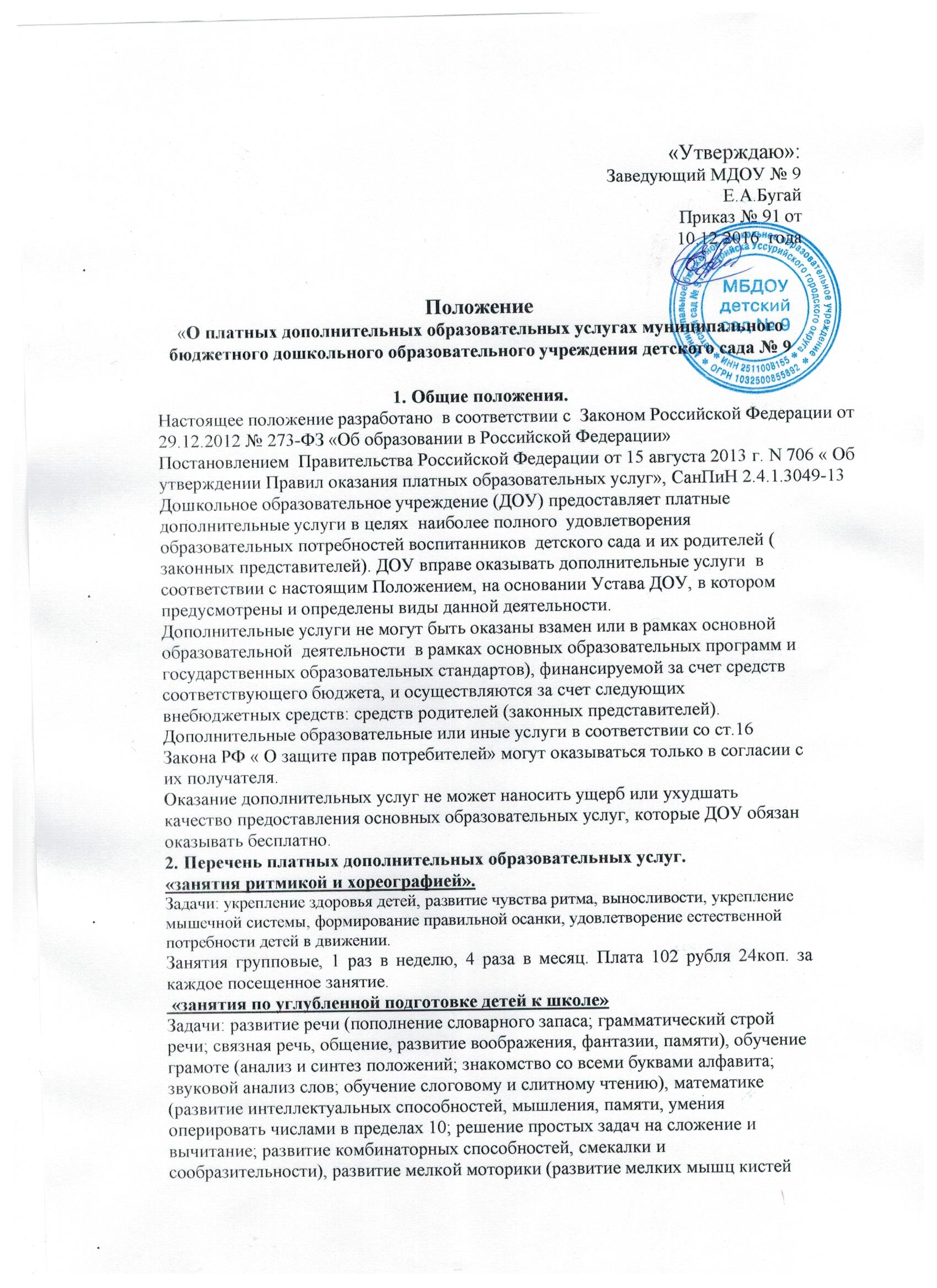 федеральные документырегиональные документымуниципальные документыдокументы образовательной организацииЗанятия групповые, 1 раз в неделю, 4 раза в месяц. Плата 82 рубля 90 коп. за каждое посещенное занятие.«занятия по углублённому изучению предметов художественно-эстетического направления»Задачи: формирование у детей эстетического отношения к миру, накопление эстетических представлений и образов, развитие эстетического вкуса, художественных способностей, освоение различных видов художественной деятельности, знакомство с различными материалами и их свойствами, развитие конструктивных способностей, формирование о форме, цвете. Формирование умения складывать и работать с бумагой различной текстуры, подбирать цвета и оттенки для изготовления различных поделок, игрушек, сувениров. Развивать умение составлять узоры и декоративные композиции их геометрических и растительных элементов на листах бумаги разной формы, изображать птиц, животных по замыслу и по мотивам народного искусства.«обучение детей иностранному языку»Задачи: знакомство детей со словами другого языка, развивать интерес к способу выражения слов другим языком. Развивать способность слушать и воспринимать на слух иностранную речь, как средство общения. Обогащение активного словаря, развитие диалогической и монологической речи на иностранном языке.3. Порядок оказания платных дополнительных образовательных услуг.Для оказания дополнительных образовательных  услуг в  ДОУ необходимо:3.1. Учреждение обязано обеспечить граждан бесплатной доступной и достоверной информацией. Информация, доводимая до заказчика ( потребителя) ( в том числе путем размещения в удобном для обозрения месте), должна содержать следующие сведения:- полное наименование и место нахождения исполнителя;- сведения о наличии лицензии на право ведения образовательной деятельности, срока действия и органа, их  выдавшего;- уровень и направленность реализуемых основных и дополнительных образовательных программ, формы и сроки их освоения;_ перечень платных дополнительных образовательных услуг, стоимость которых включена в оплату по договору, и перечень дополнительных образовательных услуг, оказываемых с согласия заказчика, порядок их предоставления;- стоимость образовательных услуг, оказываемых за основную плату по договору, а также стоимость образовательных услуг, оказываемых за дополнительную плату, и порядок их оплаты;- сведения о режиме работы Учреждения.Исполнитель обязан сообщать потребителю по его просьбе другие относящиеся к договору и соответствующей образовательной услуге сведения.
3.2.Создать условия для их проведения в соответствии с действующими  санитарными нормами и правилами.3.3. Для выполнения работ по оказанию дополнительных услуг могут привлекаться  как основные работники ДОУ, так и специалисты со стороны.3.4.Составить смету расходов на дополнительные услуги.3.5. Издать приказ руководителя учреждения об организации конкретных дополнительных услуг в учреждении.Утвердить: учебную программу3.6.Оформить договор с родителями на оказание дополнительных услуг. Принимать ребёнка в кружок дополнительного образования только после письменного заявления родителей3.7. ДОУ по требованию получателя обязано предоставить необходимую и достоверную информацию об оказываемых дополнительных услугах.3.8. Учреждение несет ответственность перед потребителем за неисполнение или ненадлежащее исполнение условий договора.3.9. Потребители, пользующиеся платными услугами, обязаны:- оплатить стоимость предоставляемой услуги в установленном порядке через банковские учреждения -  выполнять требования, обеспечивающие качественное предоставление платной услуги, включая сообщение необходимых для этого сведений.4. Организация предоставления платных услуг4.1. Руководителю муниципального образовательного учреждения для организации образовательных услуг необходимо:- изучить спрос на платные дополнительные образовательные услуги и определить предполагаемый контингент5. Порядок получения и расходования средств.4.1. На оказание каждой дополнительной услуги составляется смета расходов в расчете на одного получателя этой услуги. Смета рассчитывается в целом на группу получателей одного вида услуги, а затем определяется цена  отдельной услуги на каждого получателя. Администрация ДОУ обязана ознакомить получателя дополнительной услуги со сметой в целом и в расчете на одного получателя.4.2. Доходы от оказания дополнительных  и иных услуг полностью перечисляется в данное  ДОУ в соответствии со сметой расходов.  Данная деятельность не является предпринимательской.4.3. Образовательное учреждение вправе по своему усмотрению расходовать средства, полученные от оказания дополнительных или иных услуг, в соответствии со сметой доходов и расходов. Полученный доход находится в полном распоряжении ДОУ и расходуется по своему усмотрению на цели развития ДОУ на основании сметы расходов (развития и совершенствования образовательного процесса, развития материальной базы учреждения, увеличение заработной платы работникам ит.д.).4.4. Оплата за дополнительные услуги производится путем перечисления средств на спец счет бухгалтерии, обслуживающей данное ДОУ, с указанием получателя, предоставляющего дополнительные услуги.6. Заключительный раздел5.1. Государственный (муниципальный) орган управлением образованием осуществляет  контроль  за соблюдением действующего законодательства в части организации дополнительных образовательных услуг.5.2. ДОУ ежегодно  готовит отчет о поступлении и использовании внебюджетных средств и предоставляет его для ознакомления родителям (законным представителям), Учредителю, государственным (муниципальным) органам управления. 10 декабря  2016 г.